Bohr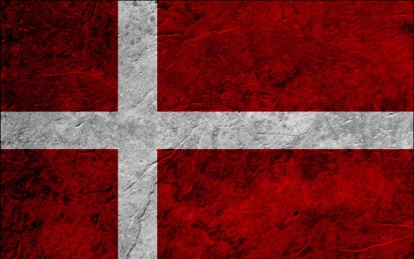 Fait par : Aymrik, William et Ludovic Nom : BohrNom complet : Niels BohrNationalité : Danemark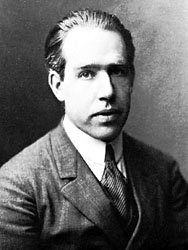 Période temps : 7 oct. 1885 à 18 nov. 1962Découverte : modèle de Bohr 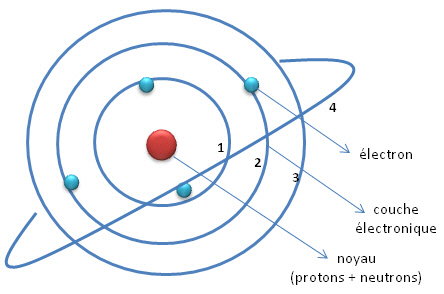 